«Менің туған өлкемнің көрікті жерлері»«Інжу» шағын орталығында «Біздің аймақтың көрікті жерлері» фото көрме ұйымдастырылды.  «Біздің мұражайға сыйлық» акциясына мектебіміздің мұражайына  экскурсияға барды. «Қаланың көрікті жерлері» макеттерін балармен бірігіп жасалды.  Мектеп жасына дейінгі балаларды туған өлкенің тарихын білу, рухани-адамгершілік негіздері мен құндылықтарын қалыптастыру, патриотизмге, туған өлкеге деген сүйіспеншілікке тәрбиеленді.Детей дошкольного возраста воспитывали знать историю родного края, формировать духовно-нравственные устои и ценности, любить патриотизм и родную землю.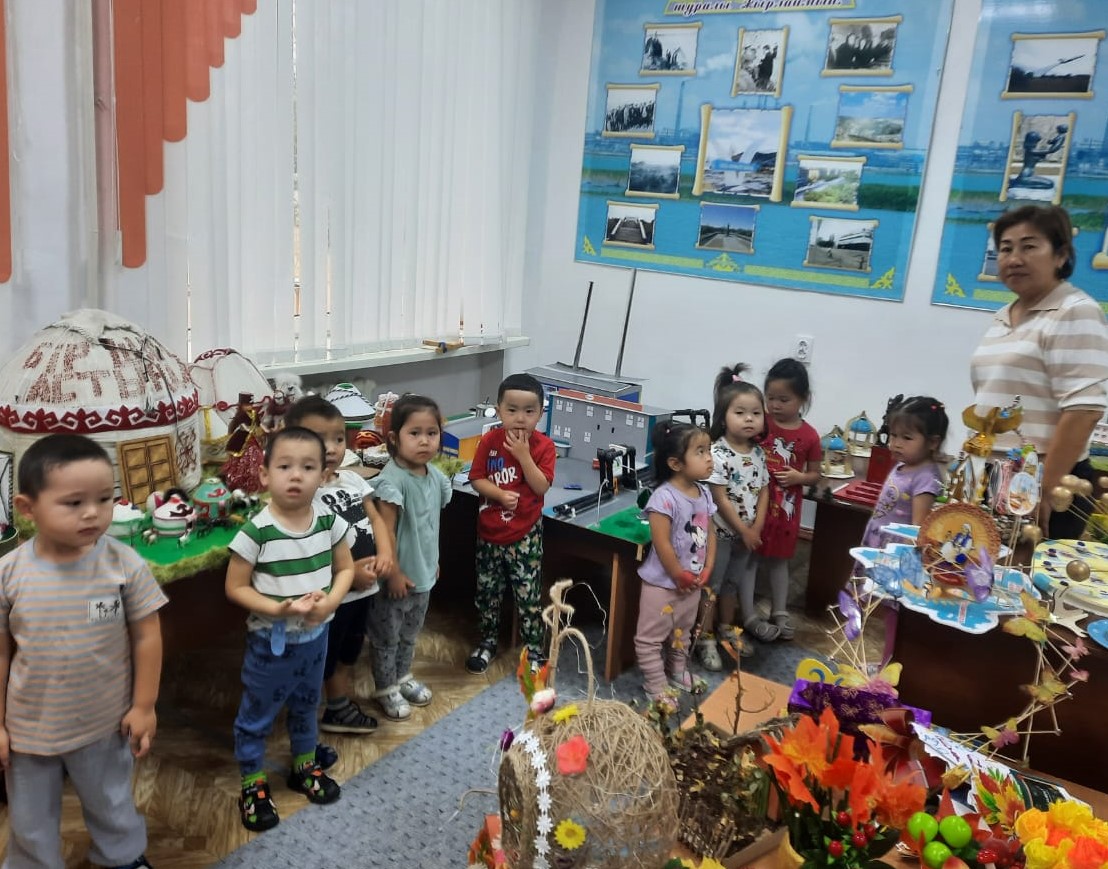 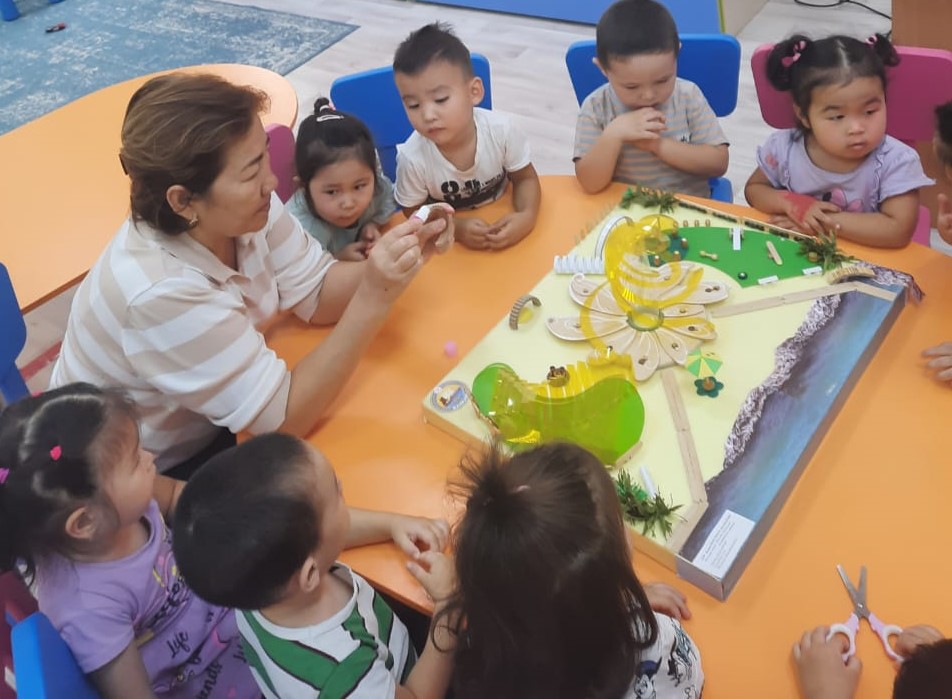 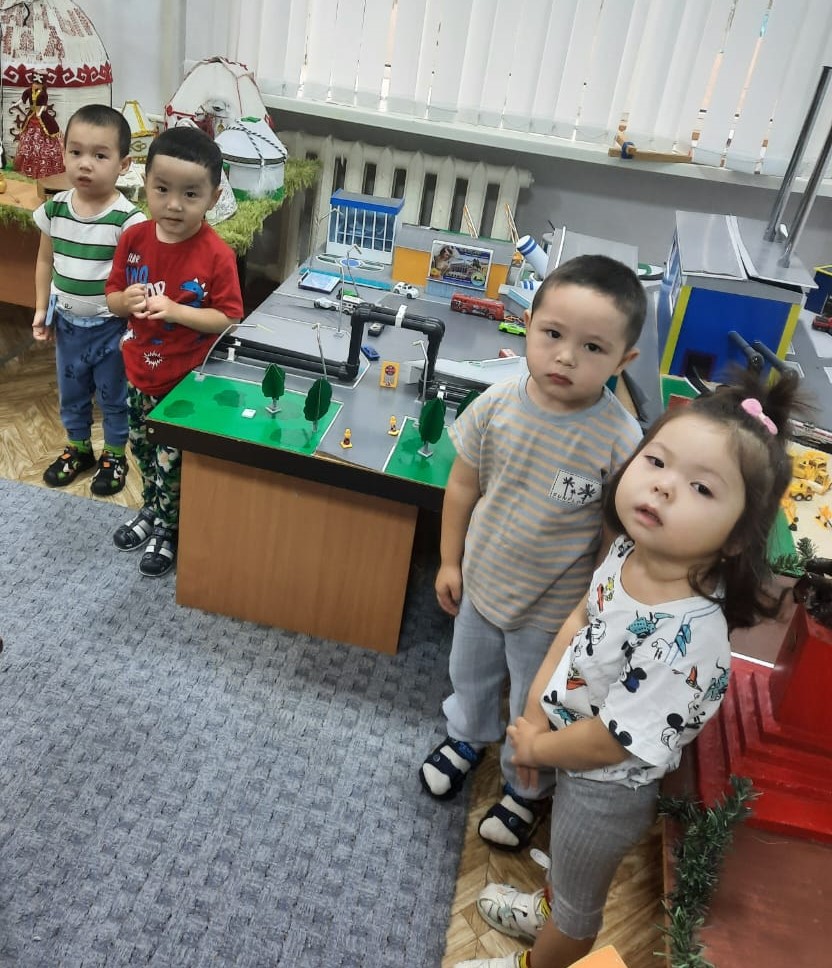 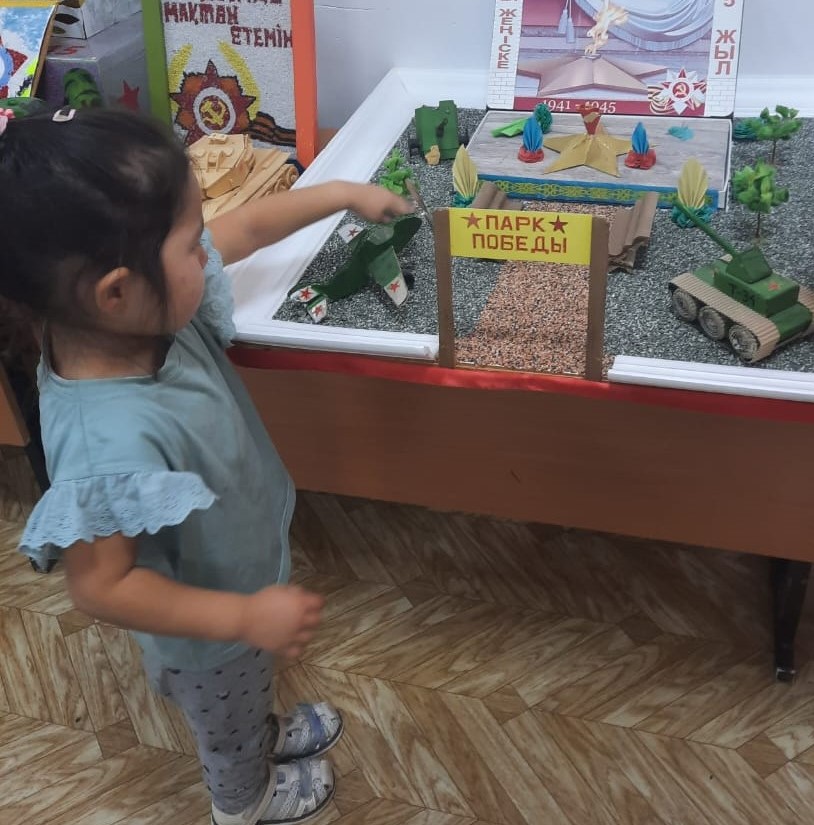 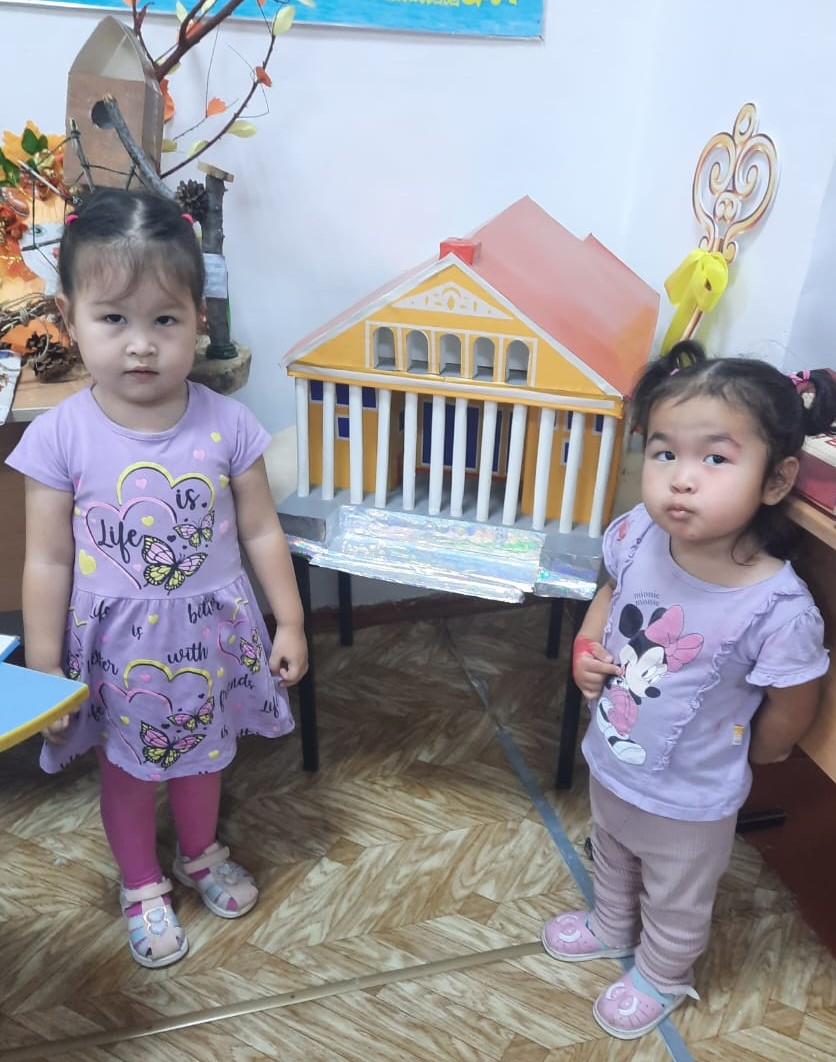 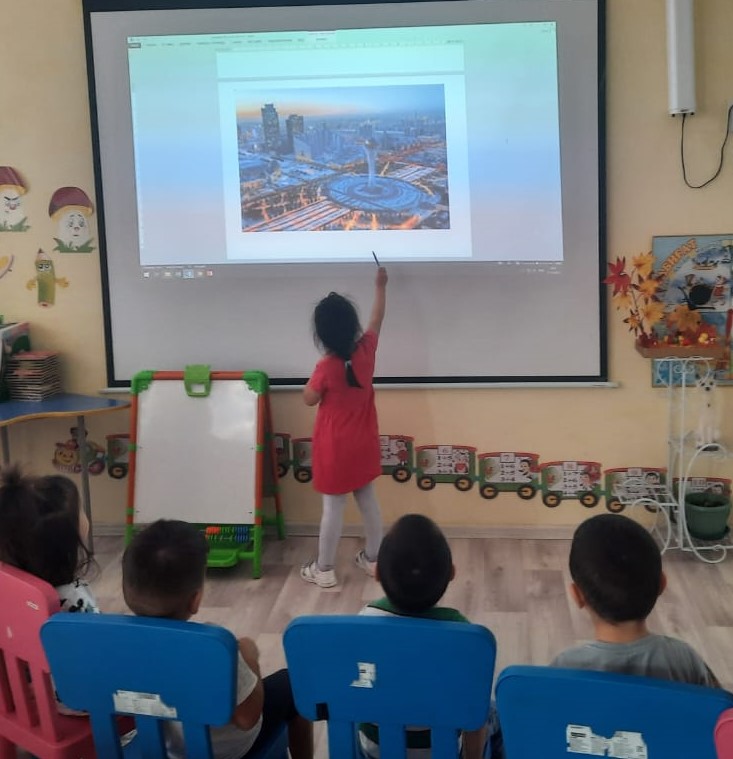 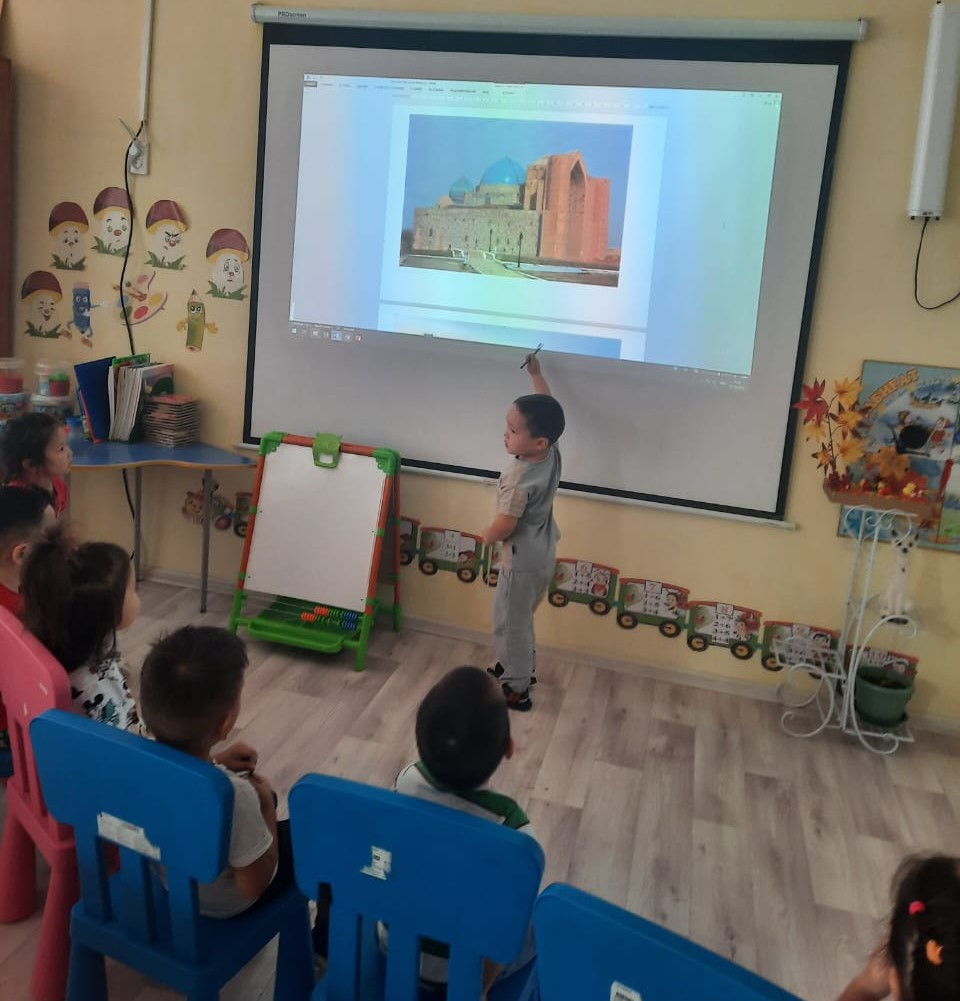 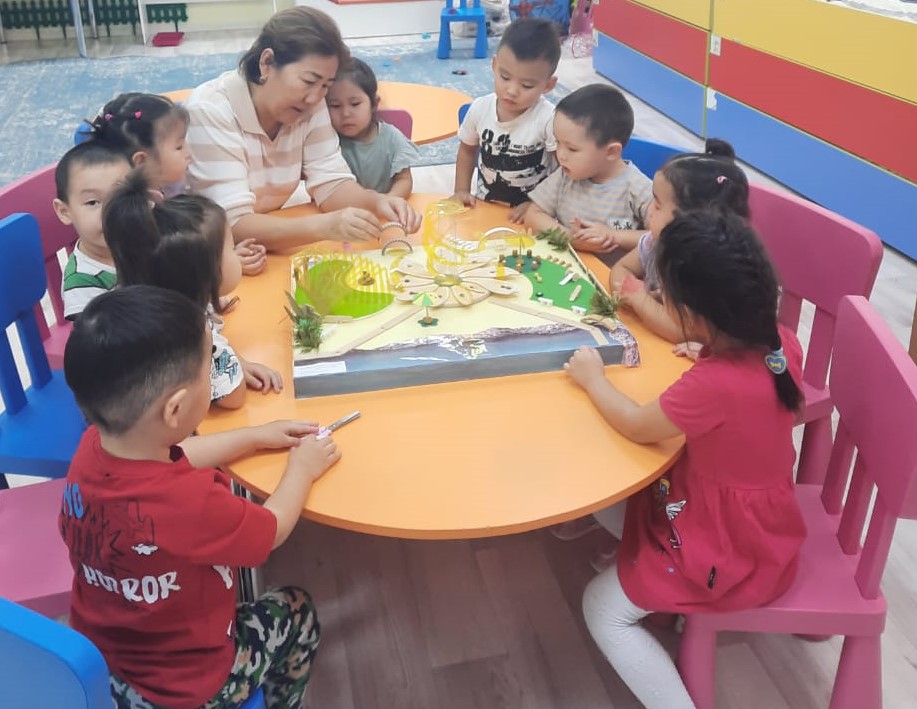 